ПОСТАНОВЛЕНИЕот 19.11.2020 г.		                 № 103		                	с. СергиевскоеО внесении изменений в постановление главы МО «Сергиевское сельское поселение» №43 от 10.06.2018г. «Об утверждении муниципальной программы Развитие физической культуры и спорта в муниципальном образовании «Сергиевское сельское поселение» на 2019-2021 гг..В соответствии с Законом Российской Федерации от 06.10.2003 г. № 131-ФЗ «Об общих принципах организации местного самоуправления в Российской Федерации», в целях повышения мотивации населения к регулярным занятиям физической культурой и спортом и ведению здорового образа жизни, Уставом муниципального образования «Сергиевское сельское поселение»Постановляю:Продлить срок реализации муниципальной программы Развитие физической культуры и спорта в муниципальном образовании «Сергиевское сельское поселение» на 2019-2021 г., до 2023 года.Приложение к постановлению изложить в новой редакции согласно приложениюГлавному бухгалтеру Администрации муниципального образования «Сергиевское сельское поселение» обеспечить финансирование Программы в пределах средств, предусмотренных в бюджете поселения на соответствующий финансовый год.Контроль за исполнением настоящего постановления оставляю за собой.Настоящее постановление с приложением подлежит опубликованию на официальном сайте муниципального образования «Сергиевское сельское поселение»;Постановление вступает в силу со дня его подписания.И.О. главы муниципального образования«Сергиевское сельское поселение»                           		          А.Б. КуликовПриложение                                                                                                к Постановлению И.О. главы МО                                                                                 «Сергиевское сельское поселение»                                                                                             от «19»11.2020 г. №103 Муниципальная программа МО «Сергиевское сельское поселение» «Развитие физической культуры и спорта» на 2019-2021 годы и плановый период до 2023 года»Паспорт1. Характеристика проблемы, на решение которой
направлена муниципальная программа	Основополагающей задачей муниципальной политики МО «Сергиевское сельское поселение» является создание условий для сохранения и улучшения физического и духовного здоровья граждан. В настоящее время МО "Сергиевское сельское поселение" обладает организационным потенциалом и является одним из спортивных сельских поселений Гиагинского района Республики Адыгея В МО "Сергиевское сельское поселение" располагает инфраструктурой позволяющей проводить турниры различного уровня по видами спорта: футбол, волейбол, баскетбол. Существенным фактором, определяющим состояние здоровья населения, является поддержание оптимальной физической активности в течение всей жизни каждого гражданина. Роль физической культуры и спорта становится не только все более заметным социальным, но и политическим фактором. Привлечение широких масс населения к занятиям физической культурой и спортом, состояние здоровья населения и успехи на состязаниях самого высокого уровня являются доказательством жизнеспособности и духовной силы любой нации, ее военной и политической мощи. Показатели здоровья и физической подготовки детей, молодежи, призывников, потребление алкоголя, наркотиков говорит об остроте проблемы и необходимости организации более широкого привлечения к занятиям физической культурой и спортом не только молодежи, но и других категорий и групп населения. Физкультура и спорт является одним из условий повышения качества жизни. В настоящее время в нашем сельском поселении имеется ряд проблем, влияющих на развитие физической культуры и спорта, требующих неотложного решения, это:	- недостаточное привлечение населения к регулярным занятиям физической культурой и спортом.	- несоответствие уровня материально-технической базы и инфраструктуры для занятий физической культурой и спортом, а также их моральный и физический износ.	- недостаточный уровень пропаганды занятий физической культурой, спортом и здорового образа жизни. Необходимо повышать уровень и зрелищность проводимых мероприятий, чтобы они стали инструментом пропаганды спорта.	- недостаточное привлечение населения к регулярным занятиям физической культурой и спортом в связи с отсутствием надлежащих условий для занятий.	- недостаточный уровень поддержки развития футбола и других видов спорта в МО " Сергиевское сельское поселение ".	Исходными показателями перед началом реализации Программы можно считать следующие показатели статистического наблюдения за состоянием развития физической культуры и спорта в МО " Сергиевское сельское поселение в 2019 году	- численность занимающихся различными формами физической культуры и спорта - 2000 человек, что составляет 8 % от числа жителей района;	- численность штатных работников физической культуры и спорта 3 человек, из них 2 человека —учителей физической культуры.	- спортивных сооружений - 6, из них плоскостные спортсооружения - 2, спортивные залы -4.	При реализации мероприятий Программы в полном объеме численность систематически занимающихся физической культурой и спортом предполагается увеличить с 25.9% до 35% к 2021 году, что будет свидетельствовать о достижении главной цели Программы.	Ответственным исполнителем данной программы является комитет по физической культуре, спорту и делам молодежи администрации МО «Сергиевское сельское поселение»2. Основные цели и задачи программы	Целью Программы является: укрепление здоровья населения, борьба с негативными явлениями современного общества, формирование здорового образа жизни, увеличение доли населения занимающихся физической культурой и спортом, проведение спортивных  мероприятий, организация пропаганды физической культуры и спорта.	Для достижения указанной цели должны быть решены следующие основные задачи:	- проведение спортивных мероприятий (соревнований, спартакиад, турниров и других спортивных мероприятий) для различных категорий населения сельского поселения , в том числе в образовательных учреждениях;- организация пропаганды физической культуры и спорта, включающей в себя распространение социальной рекламы, продвижение ценностей физической культуры и здорового образа жизни, освещение соревнований в районной газете "Красное Знамя» и республиканских СМИ.3. Целевые показатели  эффективности программы	Целевые показатели эффективности программы приведены в таблице №1.	Выполнение  программных мероприятий повлияют на:	- формирование ценностного отношения населения района в первую очередь, детей, подростков и молодежи, к занятиям физической культурой и спортом, к здоровому образу жизни;	- укрепление здоровья, профилактика правонарушений и вредных привычек;	- увеличение объема и повышение качества физкультурно-оздоровительных услуг. 	Эффективность реализации Программы оценивается в соответствии с Порядком разработки, реализации и оценки муниципальных программ МО «Сергиевское сельское поселение»Целевые показатели эффективности программыТаблица №14. Этапы и сроки реализации программы		Программа реализуется в один этап на период 2019 - 2023 годы.5. Ресурсное обеспечение программы	Реализация программных мероприятий осуществляется за счет средств бюджета МО «Сергиевское сельское поселение» (таблица №2). 	Общий объем бюджетных ассигнований за весь период программы составит 796,9 тыс. руб., в том числе по годам: 2019 год – 50,0;2020 год – 56,9;2021 год —230,0;2022 год – 230,0;2023 год – 230,0.	Расходы на реализацию муниципальной программы за счет средств МО «Сергиевское сельское поселение»Таблица №26.  Программные мероприятия	Система мероприятий программы предусматривает решение конкретных задач, взаимосвязанных и скоординированных.	Система программных мероприятий заключается:	- в обеспечении целевого финансирования физической культуры и спорта;	- в развитии эффективной инфраструктуры  для занятий физической культурой и спортом;	- в развитии физической культуры и массовых видов спорта для всех категорий и групп населения;	- в подготовке спортивного резерва через развитие детско-юношеского спорта.	Участником программы является администрация МО "Сергиевское сельское поселение". 	Перечень мероприятий и объемы финансирования муниципальной программы МО «Сергиевское сельское поселение» «Развитие физической культуры и спорта» на 2019-2023 годы указаны в таблице №3.Администрация МО "Сергиевское сельское поселение", обеспечивает эффективное использование денежных средств, выделенных на выполнение мероприятий программы.	Расходование средств на проведение программных мероприятий производится на основе бюджетных заявок администрации МО "Сергиевское сельское поселение" с приложением необходимой документации на проведение мероприятий.Негативными внешними факторами, которые могут повлиять на реализацию программы, являются прекращение финансирования программы и форс-мажорные обстоятельства.7. Ожидаемые результаты реализации программыГлавный социальный эффект Программы будет состоять в создании прочных предпосылок и условий для удовлетворения потребностей населения в активном и полноценном отдыхе, укреплении здоровья, приобщении различных слоев населения к занятиям физической культурой и спортом: 	1) привлечь к систематическим занятиям физической культурой и спортом, приобщить к здоровому образу жизни широкие массы населения, что послужит улучшению качества жизни;	2) повысить конкурентоспособность спортсменов сельского поселения на районных, республиканских и всероссийской аренах;	3) повышение уровня организации и снижение числа правонарушений и преступлений в особенности среди детей и подростков. 	В случае несоответствия результатов программы показателям социально-экономической эффективности, предусмотренные Программой, администрация МО "Сергиевское сельское поселение" в установленном порядке вносит предложения о корректировки программы либо о досрочном прекращении реализации Программы.Таблица №3                            ПЕРЕЧЕНЬ                                  мероприятий и объемы финансирования по реализации программыРоссийская  ФедерацияРеспублика АдыгеяАдминистрация муниципального образования «Сергиевское сельское поселение»Российскэ ФедерациеАдыгэ РеспубликМуниципальнэ образованиеу «Сергиевскэ къоджэ псэупIэм иадминистрациеОтветственный исполнитель программыАдминистрация муниципального образование «Сергиевское сельское поселение»Участники программыАдминистрация муниципального образование «Сергиевское сельское поселение»Жители Сергиевского сельского поселенияУчащиеся образовательных учрежденийЦели программыУкрепление здоровья населения, борьба с негативными явлениями современного общества, формирование здорового образа жизни, проведение спортивных мероприятий, организация пропаганды физической культуры и спорта, увеличение доли населения занимающихся физической культурой и спортом . Повышение конкурентоспособности спортсменов Сергиевского сельского поселения на районном, Республиканском и всероссийском уровне, а также проведение спортивно-массовых мероприятий.Задачи программыПовышение мотивации населения к регулярным занятиям физической культурой и спортом и ведению здорового образа жизни;Проведение спортивных мероприятий (соревнований, сборов спартакиад, турниров и других спортивных мероприятий), пропаганда и популяризация физической культуры и спорта среди населения.Целевые показатели эффективности программы1) доля граждан Сергиевского сельского поселение занимающихся физической культурой и спортом от общего количества жителей сельского поселения: 2019 год – 29,7%;2020 год – 30,7%;2021 год - 32%;2022 год – 32,8%2023 год – 33%2) охват детей и подростков занимающихся физической культурой и спортом от общего количества жителей сельского поселения 2019 год – 29,7%;2020 год – 30,7%;2021 год — 32%;2022 год – 33%2023 год – 33%3) уровень обеспеченности плоскостными спорт сооружениями: 2019 год – 29,7%;2020 год – 30,7%;2021 год — 32%;2022 год – 33%2023 год – 34 %Этапы и сроки реализации программы2019 – 2023 годыОбъемы бюджетных ассигнований программыБюджет МО «Сергиевское сельское поселение» -  796,9 тыс. руб., в том числе по годам: 2019 год – 50,0;2020 год – 56,9;2021 год —230,0;2022 год – 230,0;2023 год -230,0.Ожидаемые результаты реализации программы1) привлечение и приобщение к здоровому образу жизни широких масс населения, что послужит улучшению качества жизни;2) повысится конкурентоспособность спортсменов Сергиевского сельского поселение на районных, республиканских и всероссийской аренах;3) снизится число правонарушений и преступлений в особенности среди детей и подростков. №Наименование индикатораЕдиница измеренияПоказатели за 2017 годПоказатели по годамПоказатели по годамПоказатели по годам№Наименование индикатораЕдиница измеренияПоказатели за 2017 год2019 г.2020 г.2021 г.12346781Доля граждан Сергиевского сельского полселения систематически занимающихся физической культурой и спортомпроцентов25,929,731,7322Охват детей и подростков занимающихся физической культурой и спортомпроцентов46484949,53Уровень обеспеченностиплоскостнымиспортсооружениямипроцентов30,432,033,0344Число спортивных сооружений в Сергиевском сельском поселениеединиц7899Наименование муниципальной программыОтветственный исполнитель программыРасходы по годам (тыс. руб.)Расходы по годам (тыс. руб.)Расходы по годам (тыс. руб.)Расходы по годам (тыс. руб.)Расходы по годам (тыс. руб.)Наименование муниципальной программыОтветственный исполнитель программы2019 г.2020 г.2020 г.2021 г.2022 г.2023 г.Итого«Развитие физической культуры и спорта» на  2019-2023 годыАдминистрация МО «Сергиевское сельское поселение»50.056,956,9230,0230,0230,0796,9№Наименование мероприятийСрок исполненияитогоБюджетное финансирование(тыс. руб.)Бюджетное финансирование(тыс. руб.)Бюджетное финансирование(тыс. руб.)Бюджетное финансирование(тыс. руб.)Бюджетное финансирование(тыс. руб.)Исполнитель№Наименование мероприятийСрок исполненияитого2019 г.2020 г.2021 г.2022 г.2023 г.1Проведение Всероссийского физкультурно-спортивного комплекса «Готов к труду и обороне» (ГТО) В течение годаАдминистрация Муниципального образования «Сергиевское сельское поселение»2Турнир по н/теннисумартАдминистрация Муниципального образования «Сергиевское сельское поселение»3Турнир по баскетболуоктябрьАдминистрация Муниципального образования «Сергиевское сельское поселение»4День физкультурникаавгустАдминистрация Муниципального образования «Сергиевское сельское поселение»5Приобретение спортивного инвентаря.В течение года1405023,93030Администрация Муниципального образования «Сергиевское сельское поселение»6Участие в районных и  республиканских соревнованиях, сборах питание участников соревнований В течение годаАдминистрация Муниципального образования «Сергиевское сельское поселение»7Автоуслуги(ГСМ)В течение года17,9Администрация Муниципального образования «Сергиевское сельское поселение»8Освещение соревнований в районной газете «Красное Знамя» и республиканских СМИВ течение. годаНе требует финанс.Не требует финанс.Администрация Муниципального образования «Сергиевское сельское поселение»9Оплата услуг по договору ГПХ специалисту по делам молодежи и спорта Ежемесячно 200,0200,0200,010Приобретение кубков,медалей,грамотВ течение года15,1ИТОГО:ИТОГО:ИТОГО:1405056,9230,0230,0230,0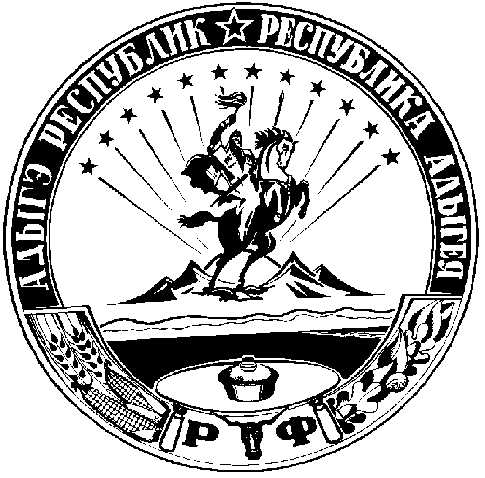 